2023Florida Conference of HistoriansAnnual MeetingJanuary 27-29, 2023Marriott Hutchinson Island Beach Resort, Golf and MarinaStuart, Florida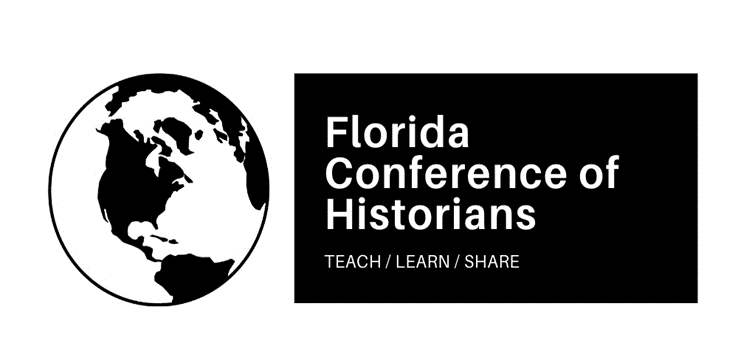 Hosted by Indian River State College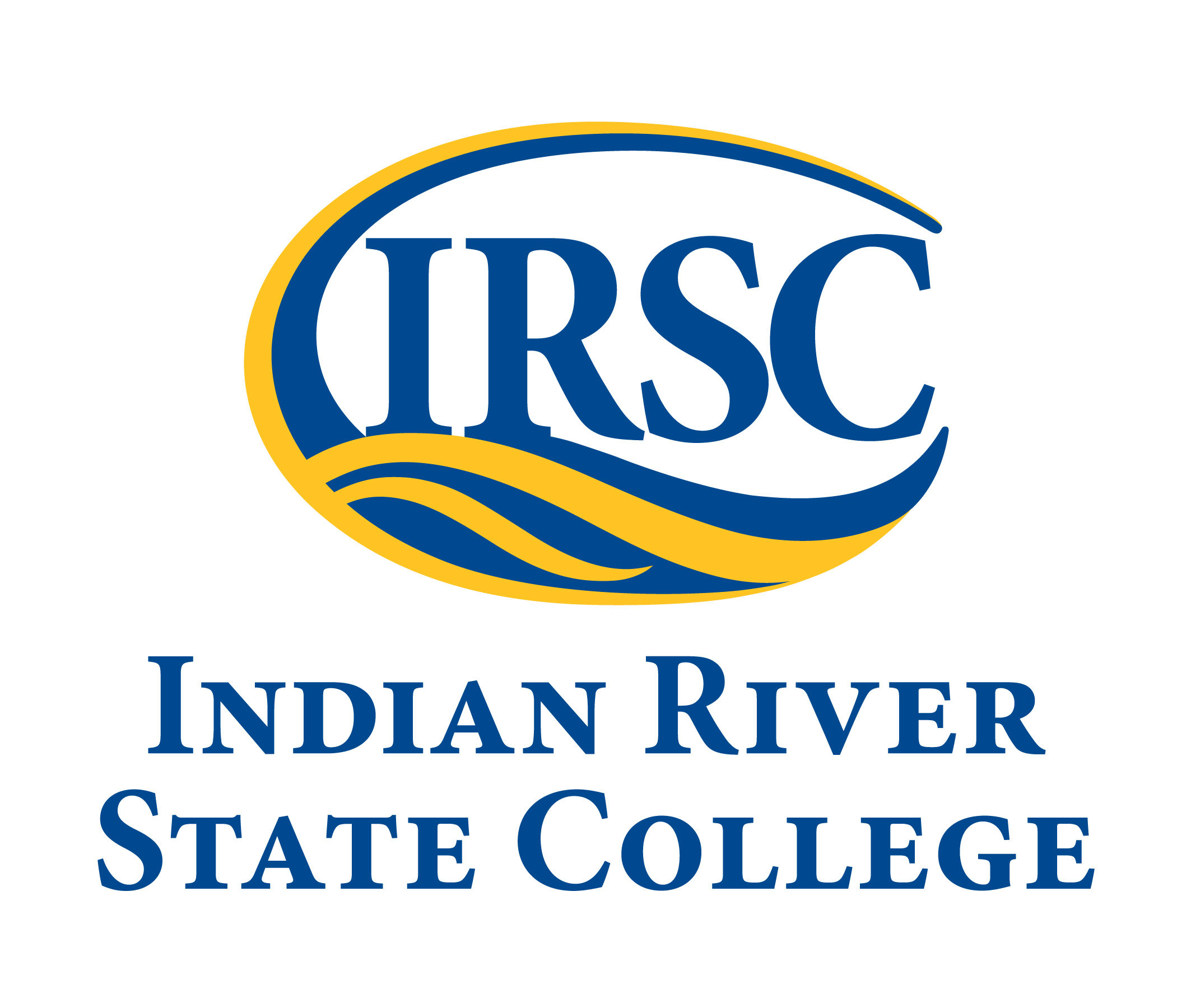 Local Arrangements and Program Co-ChairsBeau DriverIndian River State CollegeJ. Brian FreemanIndian River State CollegeJesse HingsonJacksonville UniversityOfficers of the Florida Conference of Historians, 2023-2024Co-Presidents		Beau Driver and J. Brian FreemanIndian River State CollegePresident-Elect	Ilana Grimes			Eastern Florida State College	Secretary		David ProctorTallahassee Community CollegeTreasurer		Jesse HingsonJacksonville UniversityFCH Annals: The Journal of the Florida Conference of HistoriansSenior EditorMichael S. ColeFlorida Gulf Coast UniversityMAP OF MARRIOTT HUTCHINSON ISLAND BEACH RESORT, GOLF AND MARINA CONFERENCE CENTER (SECOND FLOOR)Saturday panels will take place in the meeting rooms: McCoy, Menninger, Evinrude, Monroe, and SewallSaturday evening banquet, awards presentations, and keynote will take place in the Plantation Ballroom 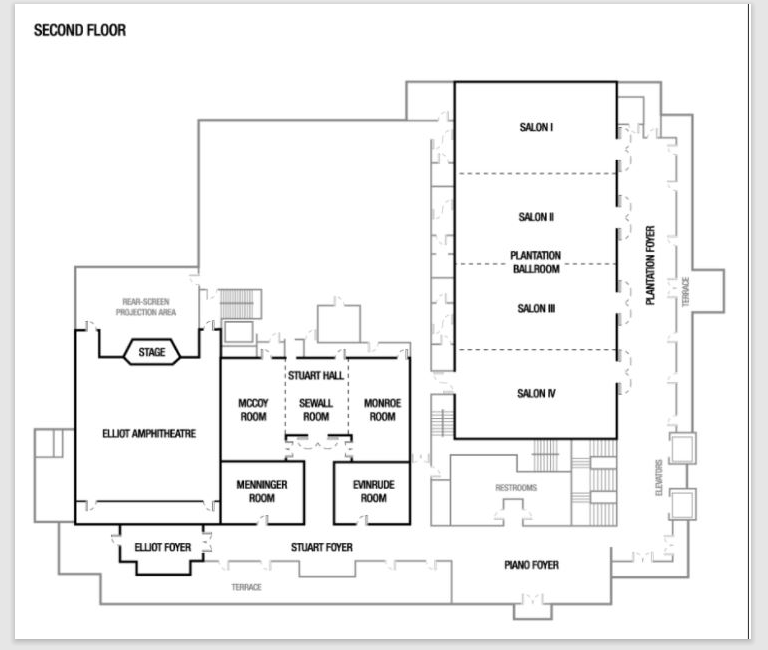 Friday, January 27, 20235:30 PM-7:00 PM: Welcome ReceptionAppetizers and RefreshmentsCash BarLocation: Covered Patio located next to Latitudes by the Main Hotel PoolFCH Registration AvailableAgenda:Update on Civic LiteracyDavid Proctor, Tallahassee Community CollegeSaturday, January 28, 20238:30 AM-4:00 PM: Registration Location: Piano FoyerCoffee and Refreshment Break, 10:00 AM-10:45 AMSession One: Saturday, 9:00 AM-10:15 AMPanel 1A: Ground-Breaking Studies in Women’s HistorySpecial Interest Section: Undergraduate ResearchMeeting Room: MenningerCentennial Commemorations of Women Martyrs in the Spanish American Wars of IndependenceTatiana Addonizio, Jacksonville University Between National Politics and Gender Traditions: Women’s Public Higher Education in Early Twentieth-Century ChinaLisa Hyde, New College of FloridaThe Ideal Facade: The Double Standard of Elite Nazi Women in Their Ascent to PowerChloe Carver, Southeastern UniversityChair and Discussant: Ilana Grimes, Eastern Florida State CollegePanel 1B: Social Movements and Activism during the Civil Rights EraMeeting Room: SewallWomen Journalists Guiding Their Communities: Newspaper Advice Columns, 1940s Through 1970sKimberly Voss, University of Central FloridaWhen the Looting Starts, the Shooting Starts: The 1968 Miami UprisingSeth Weitz, Dalton State College“Nor will we be denied control over our own university”: Campus Activism, Women’s Liberation, and Politics in 1970s TexasJillian McClure, University of North FloridaChair and Discussant: Blaine Browne, Broward College (Emeritus)Panel 1C: Studies in Southern HistoryMeeting Room: MonroeRace, Rights, and Region: Indigenous Women Enslavers and White Women’s Civic Culture in the Deep South, 1830s-1930sJustin Rogers, University of North FloridaThe Petition of Certain Non-Conscripts: An Effort to Challenge Conscription in the Confederate States of AmericaVictoria Stewart, Northwest Florida State CollegePoliticizing National Memory: How Civil War Imagery, Rhetoric, and Performance Defined the Culture Wars 	John Lancaster, University of Central FloridaChair: Don Zimmerman, Indian River State CollegeDiscussant: David Proctor, Tallahassee Community CollegePanel 1D: The Pursuit of Excellence in the Classroom and Beyond: The History Program at Flagler CollegeSpecial Interest Section: Scholarship of Teaching and LearningMeeting Room: EvinrudeNic MillerJohn YoungKelly EnrightMike ButlerJessica HowellPanel 1E: The Distant Global PastSpecial Interest Section: Undergraduate ResearchMeeting Room: McCoyPerceptions of Chivalry on the Modern College Campus	Logan Harris, Southeastern UniversityLorenzo the Magnificent: The Making of a Powerful PatronCarmyn Schneider, Florida Southern CollegeTrading Companies of the East Indies, Traders turned Colonizers, and Imperialism’s Most Famous Scapegoats	Michael Rothstein, Florida Southern CollegeChair and Discussant: Rowena Múzquiz, St. Vincent de Paul Regional SeminarySession Two: Saturday, 10:30 AM-11:45 AMPanel 2A: Africa, Development, and State-Building Meeting Room: Menninger“Somewhat Decrepit”?  Mining, Monopoly and Distorted Development in Obuase, Ghana (1897-1957)Frimpong Asamoah, University of Miami“We merely passed through”: Border Controls for Africans and Their Implementation in Colonial Zanzibar, 1920-1960Charlotte Miller, Middle Georgia State University“Between the ‘House Nkrumah Built’ and the ‘House the IMF Built’”: Students and Popular Political Protest in Gold Coast and Ghana, 1950-2000Edmund Abaka, University of Miami	Chair and Discussant: Alex Shelby, Indian River State CollegePanel 2B: Systems of Submission in the Age of RevolutionSpecial Interest Section: Undergraduate ResearchMeeting Room: EvinrudeThe Mundanity of Religion and the Deification of Rousseau in Pre-Revolutionary France	Savana Walters, Southeastern UniversitySlavery on the South ColoniesMarcos Ramos Ortega, University of Central FloridaChair and Discussant: Douglas Benner, University of South FloridaPanel 2C: Visions of Florida and the PastSpecial Interest Section: Florida HistoryMeeting Room: McCoyCreating an Exotic Tropicality: Design, Architecture, and Communication in the Mid-Century Florida Beach Hotel ExperienceMike Walker, University of FloridaThe Florida Frontier on Film and Television in the 20th CenturyDavid Morton, University of Central Florida Chair and Discussant: Marvin Hobson, Indian River State CollegePanel 2D: Contested Claims: New Scholarship and the ‘Settling’ of the American ContinentMeeting Room: SewallIndigenous Genocide in AmericaMaverick Huneycutt, University of North Carolina at CharlotteEarly America CartographyJared Freedline, University of Central FloridaIndigenizing the North American Academy: Resistance & Rethinking Colonial Practices in Academia through Indigenous Storytelling & AllyshipEmma Posca, York University-Toronto CanadaChair and Discussant: Kaitlyn Shefveland, University of Southern IndianaPanel 2E: Critical Junctures and Social Movements in the Twentieth CenturyMeeting Room: MonroeA Clearing House: Lou Henry Hoover’s Great Depression Relief Letter System, 1931Presleigh Johnson, Flagler College“White People, Inc.”, Bryant W. Bowles, White Populism, and Political Consciousness, 1952-1960Liam King, Rollins College“Like a strange dog in an alley”: Social Perceptions of Epilepsy and the Question of Human RightsMarisa Pechillo, University of North FloridaChair: Jared Kinggard, Indian River State CollegeDiscussant: Michael Epple, Florida Gulf Coast University12:00 PM-1:00 PM: LUNCH BREAK ON YOUR OWNOnsite optionsBaha Grille Full-service restaurant Sandpiper Tiki Bar Serving cocktails, sandwiches, salads. Offsite options within 3 milesBagel Break Deli 2395 SE Ocean Blvd, Stuart, FL 34996Ramen Hana & Sushi 2661 SE Ocean Blvd, Stuart, FL 34996Aunt D's Diner 2891 SE Ocean Blvd, Stuart, FL 34996FCH BUSINESS MEETINGMeeting Room: Sandpiper Tiki BarFCH OfficersSession Three: Saturday, 1:00 PM-2:15 PMPanel 3A: Alternative Ways of Presenting the PastSpecial Interest Section: Undergraduate ResearchMeeting Room: EvinrudeNOTE: Authors will be available to discuss their projects.Poster Presentation:Temperance and Templars: The International Order of Good Templars and the Rise of Prohibition, 1852-1932 	Grant Dorshimer, Jacksonville UniversityMedia Presentation:Craig and Barbara Weiner Holocaust Reflection and Resource CenterNicolas Farach, University of Central FloridaChair: J. Brian Freeman, Indian River State CollegePanel 3B: Innovative Studies on the New SouthMeeting Room: MenningerItalian American Gardens in AlabamaRosetta Giuliani Caponetto, Auburn University"It's Southern Heritage": The 2017 Confederate Monument Controversy and the Malleability of the Physical LandscapeAaron Lewis, University of South FloridaChair and Discussant: Jillian McClure, University of North FloridaPanel 3C: Studies on the Middle East and AsiaSpecial Interest Section: Undergraduate ResearchMeeting Room: McCoyThe Evolving Ideology of the Kurdistan Workers’ PartyCarsten Comberg, University of North FloridaMissiles, Men, and ARMISH MAAG: Examining the Importance of ARMISH MAAG on the Iran-Iraq WarMichael Schildberg, Florida Southern CollegeA Necessary Expansion of the Vietnam War Timeline:  United States Involvement in French-Indochina	Casandra McNulty, Flagler CollegeChair and Discussant: Marco Rimanelli, Saint Leo UniversityPanel 3D: Sustainability in Central Florida: Food, Activism, and RestorationSpecial Interest Section: Florida HistoryMeeting Room: SewallFlorida's Approach to Food Waste: A Brief History, Problems, and Potential SolutionsGrace Dearden, Oregon State UniversitySustainability Showdown: Its Origin and Implications at Rollins CollegeJulia Taylor, Rollins CollegeCommunity Sustainability: Winter Park's Genius PreserveLeslie Poole, Rollins CollegeChair and Discussant: Patricia Farless, University of Central Florida	Panel 3E: Innovations in Sources and HistoriographyMeeting Room: MonroeSlow Disasters and Pandemic Archives: The Rolling-Response Model Marissa Rhodes, Saint Leo UniversityRecetas: A Recipe for DH Web Publishing and Content Management Sarah Tew and Melissa Jerome, University of FloridaWritten Culture and Historicity in the Historiography of Past & Present: An Evaluation of the Meanings of Writing History, 1952-1959Nelson Aracena, Pontificia Universidad Católica de ValparaísoChair: Gerrianne Schaad, Florida Southern CollegeDiscussant: Rowena Múzquiz, St. Vincent de Paul Regional SeminarySession Four: Saturday, 2:30 PM-3:45 PMPanel 4A: New Approaches to US Politics and InstitutionsMeeting Room: MenningerSeven Histories of the 1787 Constitution ConventionMitchell Prugh, Independent ScholarRethinking Presidential RankingsConstantinos Scaros, Colorado Technical UniversityIs the Party Over?  Florida's Evolving--or Devolving--Voting Primaries and Their ConsequencesMary Adkins, University of Florida Levin College of LawChair and Discussant: Douglas Benner, University of South FloridaPanel 4B: Latin America and the Cold WarSpecial Interest Section: Undergraduate ResearchMeeting Room: McCoyCosta Rica's Peaceful Coexistence in a Militarized World	Grayson Aceto, Florida Gulf Coast UniversityTruth and Memory: Public Representations of the US Role in Colombia's Civil WarCallum Kimbrough, Jacksonville University   Chair and Discussant: Jesse Hingson, Jacksonville UniversityPanel 4C: Environmental History of FloridaSpecial Interest Section: Florida HistoryMeeting Room: SewallOne Step Forward, Two Steps Back: Grassroots Campaigns to Protect Florida's St. Johns RiverCharles Closmann, University of North FloridaMonkey Go Home? The Battle Over the Monkeys of Silver River, 1970-1990David Nelson, Abraham Baldwin Agricultural College-BainbridgeUnbearable Neighbors: An Analysis of Florida’s Black Bear Management Policies (1931-2015)Zachary Weston, Independent ScholarChair: Sean McMahon, Florida Gateway CollegeDiscussant: Nathaniel Osborn, Indian River State CollegePanel 4D: Indigenous HistoryMeeting Room: MonroeA Non-Cortés-Centric Narrative of the Spanish Conquest of the AztecsMichael Cole, Florida Gulf Coast UniversityProtecting the Forgotten: A Case Study in Preserving Indigenous Remains in FloridaKarl Miller, Independent ScholarCanoes of Cypress: American Officers & Indigenous Technology in the Second Seminole WarChristine Rizzi, Broward CollegeChair and Discussant: Justin Rogers, University of North FloridaPanel 4E: The Politics of Historical Memory and Representation in the Modern WorldSpecial Interest Section: Undergraduate ResearchMeeting Room: EvinrudeFire, Brimstone, and Witchcraft: The Puritan Influence on the History and Memory of the Salem Witch Trials	Morgan Nichols, Saint Leo UniversityMuseum Politics: Artifact Collection, Cultural Appropriation, and Questions of Sovereignty and National Identity	Emily McLoughlin, Saint Leo University	Colombia's Shifting Political Climate: An Historical Assessment of the Petro PresidencyAngelica Molina, Saint Leo UniversityChair and Discussant: Daniel DuBois, Saint Leo UniversitySession Five: Saturday, 4:00 PM-5:15 PMPanel 5A: Native American HistorySpecial Interest Section: Undergraduate ResearchMeeting Room: MenningerThe Fort Apache Scout: Self-determination within TerminationGabriella Franco, University of North FloridaThe Line between Activism and Saviorism:  Will Roscoe and the Gay American Indian OrganizationMagdalynne Alley, University of North FloridaAlcohol, Hallucinogens and Dress in Aztec Ceremony and RitualAnthony Alvarez, Florida Gulf Coast UniversityChair and Discussant: Michael Cole, Florida Gulf Coast UniversityPanel 5B: Military History and FloridaSpecial Interest Section: Florida HistoryMeeting Room: SewallShips, Scandalous Conduct, and Assault: Naval Courts-Martial in Florida During the Civil WarR. Gregory Lande, Independent ScholarMajor General John C. Persons-A Combat Training Innovator: 31st Infantry Division Training Practices and Combat PerformanceGeorge Cressman, Camp Blanding MuseumNerve Gas Dumping Post-Cold War Off the Coast of FloridaDavid Eallonardo, University of North Florida Chair and Discussant: Seth Weitz, Dalton State College Panel 5C: Roundtable on Creating a SoTL Culture for the FCHSpecial Interest Section: Scholarship of Teaching and LearningMeeting Room: EvinrudeMartha Brenckle, University of Central Florida
Patricia Farless, University of Central FloridaJesse Hingson, Jacksonville University Martha Hubertz, University of Central FloridaPanel 5D: Race, Gender, Agriculture, and Violent Death in Progressive Era FloridaSpecial Interest Section: Florida HistorySpecial Interest Section: Undergraduate ResearchMeeting Room: McCoyAn Examination of Race and Gender in the Lakeland Evening Telegram, 1920 Erin Mullen, Florida Southern CollegeWomen Suffragists’ Efforts: Delayed but not Defeated on the Eve of War: Lakeland in the early 1910s  Andrea Rosario, Florida Southern CollegeTitusville, Florida: Agricultural and Economic Growth as Depicted in the Titusville Florida Star, 1900Emily Allen, Florida Southern CollegeHomicides in the Lakeland Evening Telegram, 1911-1913Brady Huber, Florida Southern CollegeChair: Sean McMahon, Florida Gateway CollegeDiscussant: James M. Denham, Florida Southern CollegePanel 5E: The World Wars and the New Military HistoryMeeting Room: MonroeItaly’s Witness to World War I & II:  The Career of General of Royal Carabinieri Ettore Chiurazzi from the Italo-Austrian Front HQs to the Allies’ Military Commission on Constantinople and Turkish Straits to World War IIMarco Rimanelli, Saint Leo UniversityRed Hands of the East: Nazi Germany and the Myth of the Clean WehrmachtJoseph Nawn and Michael Gesin, Worcester State UniversityHome Front’s Best Friend: British Canine Contributions during the Second World War, 1939-1941Colin Cook, Eastern Florida State CollegeChair and Discussant: Blaine Browne, Broward College (Emeritus)Session Six: Saturday, 5:30 PM-6:45 PMPanel 6A: Cultural Landscapes of FloridaSpecial Interest Section: Florida HistoryMeeting Room: SewallHaunted Land, Holy GhostsIvanna López, University of South Florida, St. PetersburgHopelessly Mired in Florida: The ERA and its Architects of Failure, 1972-1975	Kathryn Patterson, Florida State UniversityChair and Discussant: Sean McMahon, Florida Gateway CollegePanel 6B: New Studies on the History of ReligionMeeting Room: MonroeFrom Guthlac to Julian: Reimagining the Anchoritic DesertJoshua Britt, Southeastern University	The Educational Philosophy of Robert Shaw WilkinsonElena Thompson, University of Maryland Global CampusA Pentecostal Evangelist Challenges Communism during the Great DepressionMichael Epple, Florida Gulf Coast UniversityChair: Joseph Palencik, Indian River State CollegePanel 6C: Emerging Historical Perspectives on World War IIMeeting Room: EvinrudeWorld War II and the Establishment of a Global Sporting CultureDaniel DuBois, Saint Leo University	No Good Options: Assessing Political Reality in Poland and Czechoslovakia in the Late 1930sClayton Abell, Saint Leo UniversityChair and Discussant: Marco Rimanelli, Saint Leo UniversityPanel 6D: Alternative Sources for Understanding Modern CultureSpecial Interest Section: Undergraduate ResearchSpecial Interest Section: Media, Arts, and CultureMeeting Room: McCoyIt's a bird! It's a plane! It's McCarthyism!Hannah Rodriguez, University of North FloridaSlasher Films and the Origins of the Culture Wars in the US, 1973-1996Cassidy Sweeney, Jacksonville UniversityPunk and Petrol Bombs: An Alternative Ulster Through Punk RockWill Parker, Flagler CollegeChair and Discussant: David Proctor, Tallahassee Community College7:00 PM-8:00 PM: Banquet and AwardsMarriott Hutchinson Island Beach Resort, Golf & MarinaHutchinson Island, FloridaMeeting Room: Plantation BallroomAttendees and Guests must wear theirconference badges to attend the banquetWelcoming RemarksDr. Beau Driver and Dr. J. Brian FreemanIndian River State CollegeFCH Co-Presidents, 2023-2024Presentation of AwardsDouglas Astolfi Award for Best PosterPresented by Dr. Daniel DuBois, Saint Leo University  J. Calvitt Clarke III Award for Best Undergraduate Student PaperPresented by Dr. Jesse Hingson, Jacksonville UniversityBlaine T. Browne Award for Best Graduate Student PaperPresented by Dr. Blaine T. Browne, Broward College (Emeritus)Thomas M. Campbell Award for Best Professional PaperPresented by Dr. David Proctor, Tallahassee Community CollegeRemarks on the FCH AnnalsDr. Michael S. ColeFlorida Gulf Coast UniversitySenior Editor, FCH AnnalsRemarks on the 2024 FCH Annual MeetingDr. Ilana GrimesEastern Florida State College8:00 PM-8:30 PM: Keynote AddressMarriott Hutchinson Island Beach Resort, Golf & Marina Hutchinson Island, FloridaMeeting Room: Plantation BallroomIntroduction of Keynote SpeakerDr. Beau DriverIndian River State CollegeKeynote AddressDr. Kristalyn ShefvelandUniversity of Southern IndianaOld Florida: Yankee Settler Colonialism in the Land of the Aís and Seminole“Old Florida” is a catch all phrase that references the pre-Disneyfication of the state, the Florida before the theme parks and the interstates. This Florida of the popular imagination was a tourist destination but references to this bygone era are framed within a lens of authenticity—of sleepy beachside hamlets, Spanish and Mediterranean inspired architecture, cowboys driving herds throughout the interior, vast orange groves, and hammocks draped in Spanish moss. This “real” Florida is also a manufactured space, a Florida conceived by Northern emigres who settled in the region throughout the late 19th century. This talk will explore the lower Indian River Lagoon and the town of Vero Beach and cases of collective memory, settler memory, and how Vero’s Native history is often hidden in plain view.Sunday, January 29, 2023 Elliott Museum825 NE Ocean Boulevard, Stuart, FL 34996Time: Starting at 10 amTen-minute walk east from along Ocean BoulevardJoin this guided tour of the Elliott Museum, featuring an exhibit on Norman Rockwell and his mentor J.C. Leyendecker.  From the museum website: “The exhibit features 20 original Leyendecker and Rockwell paintings side by side so you can compare the style and technique of each and appreciate why and how Rockwell was influenced by Leyendecker and his unique art. Also featured in this extraordinary exhibit will be more than 300 Rockwell framed Saturday Evening Post magazine covers.”  For an accurate count, let the staff at the registration table know that you are participating.  Participation is FREE for those who register at the FCH annual meeting.  “Dust Tracks Tour”Fort PierceTime: Starting at 10 amTransportation: TBADr. Marvin Hobson, President of the Zora Neale Hurston Florida Education Foundation, and Dr. Beau Driver (Indian River State College) will lead a guided tour of Fort Pierce and visit the stops along the Zora Neale Hurston Dust Tracks Trail.  The stops will include Zora Neale Hurston’s gravesite, the home she lived in (not generally open to the public), and the former St. Lucie Welfare Home for Blacks, which will be renovated as a museum and humanities center.  For an accurate count, let the staff at the registration table know that you are participating.  Participation is FREE for those who register at the FCH annual meeting.  More information about transportation to and from Fort Pierce will be provided at the registration table.    Our Special Thanks To:Candice Miller, Regina Rice, and the Staff at the Marriott Hutchinson Island Beach Resort, Golf and MarinaJax Press Printing, Inc.Community First Credit UnionDr. Christi BamfordDirector, School of Social Sciences and EducationJacksonville UniversityAles DayDirector of Guest Services/Volunteers/MembershipHistorical Society of Martin CountyWe hope to see you again for the 2024 annual meeting in Melbourne, Florida hosted by Eastern Florida State College!Please go to our website http://www.floridaconferenceofhistorians.org or follow us on Twitter (@FLHistorians) for updates.